                       Ҡарар	                                                                   постановление    19 ноябрь  2017 йыл                              № 30-П   		              19 ноября 2017 годаОб утверждении муниципальной программы «Формирование современной городской среды в сельском поселении Целинный сельсовет муниципального района Хайбуллинский район Республики Башкортостан на 2018-2022 годы»В целях содействия решению вопросов местного значения, вовлечения населения в процессы местного самоуправления, создания благоприятных условий проживания граждан, повышения качества реформирования жилищно-коммунального хозяйства, проведения ремонта дворовых территорий многоквартирных домов и общественных территорий с.Целинное сельского поселения Целинный сельсовет муниципального района Хайбуллинский район Республики Башкортостан, руководствуясь Федеральным законом от 06.10.2003 года № 131-ФЗ «Об общих принципах организации местного самоуправления в Российской Федерации», постановлением Правительства Российской Федерации от 10.02.2017г. № 169 «Об утверждении Правил предоставления и распределения субсидий из федерального бюджета бюджетам субъектов Российской Федерации на поддержку государственных программ субъектов Российской Федерации и муниципальных программ формирования современной городской среды», администрации сельского поселения Целинный сельсовет муниципального района Хайбуллинский район Республики Башкортостан ПОСТАНОВЛЯЕТ:Утвердить муниципальную программу «Формирование современной городской среды в сельском поселении Целинный сельсовет муниципального района Хайбуллинский район Республики Башкортостан на 2018-2022 годы» согласно прилагаемому приложению.Установить, что в ходе реализации программы «Формирование современной городской среды в сельском поселении Целинный сельсовет муниципального района Хайбуллинский район Республики Башкортостан на 2018-2022 годы» отдельные мероприятия могут уточняться, а финансирование мероприятий подлежит корректировке в объеме утвержденных расходов местного бюджета на очередной финансовый год.Настоящее постановление подлежит размещению на официальном сайте администрации сельского поселения Целинный сельсовет муниципального района Хайбуллинский район Республики Башкортостан в сети «Интернет» и вступает в силу после его официального опубликования (обнародования), но не ранее 01 января 2018 г.Контроль за исполнением настоящего постановления оставляю за собой.Глава сельского поселения Целинный сельсовет муниципального района Хайбуллинский районРеспублики Башкортостан								О.Ф. ПоповаУТВЕРЖДЕНО постановлением администрациисельского поселения Целинный сельсовет муниципального района Хайбуллинский район Республики Башкортостан Муниципальная программа«Формирование современной городской среды в сельском поселении Целинный сельсовет муниципального района Хайбуллинский район Республики Башкортостан на 2018-2022 годы»с. Целинное – 2018ПАСПОРТМуниципальной программы«Формирование современной городской среды в сельском поселении Целинный сельсовет муниципального района Хайбуллинский район Республики Башкортостан на 2018-2022 годы» 1.Характеристика текущего состояния благоустройства территории сельского поселения Целинный сельсовет муниципального района Хайбуллинский район Республики Башкортостан, основные показатели и анализ социальных, финансово-экономических и прочих рисков реализации ПрограммыФормирование комфортной городской среды — это комплекс мероприятий, направленных на создание условий для обеспечения благоприятных, безопасных и доступных условий проживания населения в муниципальных образованиях. Городская среда должна соответствовать санитарным и гигиеническим нормам, а также иметь завершенный, привлекательный и эстетичный внешний вид. Создание современной городской среды включает в себя проведение работ по благоустройству дворовых территорий и наиболее посещаемых общественных пространств (устройство детских и спортивных площадок, зон отдыха, парковок и автостоянок, набережных, озеленение территорий, устройство наружного освещения). Решение актуальных задач требует комплексного, системного подхода, и переход к программно-целевым методам бюджетного планирования, разработке муниципальных программ, содержащих мероприятия по благоустройству территорий. Основные принципы формирования программ формирование комфортной городской среды: - Общественное участие. Общественная комиссия, созданная Администрацией сельского поселения Целинный сельсовет муниципального района Хайбуллинский район Республики Башкортостан, контролирует реализацию настоящей программы, согласует отчеты, принимает работы. В состав общественной комиссии включаются представители политических и общественных партий и движений. Согласно данного принципа осуществляются обязательное общественное обсуждение, утверждение настоящей муниципальной программы, концепций и дизайн-проектов объектов благоустройства, так же проводится обсуждение проекта правил благоустройства. В рамках данного принципа обеспечиваются свободное право граждан на подачу предложений по объектам для включения в программу, подробное информирование обо всех этапах реализации программы. - Системный подход. Формирование муниципальных программ на 2018-2022 годы осуществляется на территории всех муниципальных образований с численностью населения более 1000 человек. В связи с чем в муниципальной программе сельского поселения Целинный сельсовет участвуют дворовые и общественные территории с.Целинное. В целях реализации принципа системности подхода в рамках формирования и реализации программы осуществляется инвентаризация общественных и дворовых территорий, формирование графика проведение благоустройства дворовых территорий, общественных пространств. - Все начинается с дворов. Дворовые территории включаются в программу только по инициативе жителей. Условием включения дворовых территорий в программу является трудовое участие в выполнении работ. При благоустройстве двора учитывается принцип безбарьерности для маломобильных групп. - Создание общественного пространства. На основании инвентаризации общественных пространств и по выбору жителей осуществляется формирование плана (графика) благоустройства до 2022 неблагоустроенных общественных зон. - Закрепление ответственности за содержанием благоустроенной территории. При проведении работ по благоустройству дворовых территорий организуются и проводятся мероприятий для жителей, включая их непосредственное участие (посадка деревьев, участие в субботниках и т.д.). Вместе с тем, содержание благоустроенных дворовых территорий и объектов благоустройства на них, согласно условий реализации программы, закрепляются за жильцами многоквартирных домов, территории которых были благоустроены. - Применение лучших практик благоустройства. В рамках реализации настоящей программы создаются условия для привлечения молодых архитекторов, студентов ВУЗов к разработке дизайн-проектов благоустройства дворов и общественных пространств соответствующего функционального назначения. Формирование современной городской среды — это комплекс мероприятий, направленных на повышение качества городской среды, создание условий для обеспечения комфортных, безопасных и доступных условий проживания населения сельского поселения Целинный сельсовет муниципального района Хайбуллинский район Республики Башкортостан. Современная городская среда должна соответствовать санитарным и гигиеническим нормам, а также иметь завершенный, привлекательный и эстетичный внешний вид. Создание современной городской среды включает в себя проведение работ по благоустройству дворовых территорий и наиболее посещаемых общественных территорий (устройство детских и спортивных площадок, зон отдыха, парковок и автостоянок, набережных, озеленение территорий, устройство наружного освещения). Основными проблемами в области благоустройства дворовых территории и наиболее посещаемых общественных территорий сельского поселения Целинный сельсовет муниципального района Хайбуллинский район Республики Башкортостан являются: - недостаточное количество детских и спортивных площадок, зон отдыха, площадок для свободного выгула собак; - недостаточное количество автостоянок и мест парковки транспортных средств на дворовых и общественных территориях; - недостаточное количество малых архитектурных форм на дворовых и общественных территориях; - недостаточное озеленение дворовых территорий и отсутствие общей концепции озеленения общественных территорий, увязанной с остальными элементами благоустройства; - изнашивание покрытий дворовых проездов и тротуаров; - недостаточное освещение отдельных дворовых и общественных территорий. Кроме того, городская среда требует проведения большого объема работ по приспособлению ее к условиям доступности для инвалидов всех категорий и маломобильных групп населения. Для определения конкретного перечня объектов благоустройства проведен анализ текущего состояния территории сельского поселения Целинный сельсовет муниципального района Хайбуллинский район Республики Башкортостан с инвентаризацией объектов благоустройства и составлением паспортов благоустройства дворовых, общественных территорий и объектов недвижимого имущества (включая объекты незавершенного строительства) и земельных участков, находящихся в собственности (пользовании) юридических лиц и индивидуальных предпринимателей .Проведенный анализ благоустройства дворовых территорий позволил определить общее состояние таких важных элементов благоустройства, как детские игровые и спортивные площадки, асфальтобетонное покрытие отдельных дворовых территории имеет дефекты, при которых дальнейшая эксплуатация дорожного покрытия затруднена, а на отдельных участках недопустима. На отдельных территориях уровень освещенности входных групп ниже допустимого или имеющиеся светильники находятся в ветхом состоянии и требуют замены. В результате реализации мероприятий Программы ожидается: - повышение уровня комфортности проживания населения; - повышение качества жилищно-коммунальных услуг; - улучшение организации досуга всех возрастных групп населения; - улучшение экологических, санитарных, функциональных и эстетических качеств городской среды; -привлечение общественности и населения к решению задач благоустройства городских и дворовых территорий; - воспитание бережного отношения и создание условий для расширения инициативы жителей в сфере благоустройства, а также развитие их творческого потенциала; - поиск и привлечение внебюджетных источников к решению задач благоустройства. 2. Цели, задачи и мероприятия ПрограммыЦель реализации настоящей Программы: – повышение уровня комфортности жизнедеятельности граждан посредством благоустройства дворовых территорий, также наиболее посещаемых территорий общественного пользования. Задачи Программы:- улучшение состояния благоустройства дворовых территорий многоквартирных домов: восстановление (устройство) покрытия дворовых проездов; устройство парковочных мест при возможности; организация освещения придомовых территорий, подъездов, квартальных (районных) улиц и дорог, установка скамеек и урн для мусора; - улучшение состояния благоустройства наиболее посещаемых муниципальных территорий общественного пользования сельского поселения Целинный сельсовет муниципального района Хайбуллинский район Республики Башкортостан: восстановления (устройство) покрытия парковых зон отдыха, скверов, зон массового отдыха граждан, прилегающих территорий к памятникам истории и культуры, установка скамеек, урн для мусора, детских и спортивных площадок, устройство цветочных клумб и вазонов, посадка деревьев и кустарников.3. Целевые индикаторы и показатели ПрограммыРеализация мероприятий Программы приведет к повышению уровня благоустроенности дворовых территорий, наиболее посещаемых муниципальных территорий общественного пользования населением сельского поселения Целинный сельсовет муниципального района Хайбуллинский район Республики Башкортостан. Сведения о показателях (индикаторах) Программы указаны в Приложении № 1 Программы.Объем средств, необходимых на реализацию ПрограммыОбъем финансовых ресурсов Программы на 2018 год в целом составляет 0,0 тыс. рублей. Финансирование осуществляется за счет средств федерального бюджета 0,0 тыс. рублей, бюджета Республики Башкортостан 0,0 тыс. рублей и определяется соглашением между Администрацией муниципального района Хайбуллинский район Республики Башкортостан и сельским поселением Целинный сельсовет муниципального района Хайбуллинский район Республики Башкортостан. Информация об объемах финансовых ресурсов, необходимых для реализации Программы, с разбивкой по источникам финансовых ресурсов содержится в Приложении № 2 к настоящей Программе.Объем средств, направленных на благоустройство дворовых территорий многоквартирных домов составляет 0,0 тыс. рублей, в том числе:- федеральный бюджет 0,0 тыс. рублей;- бюджет Республики Башкортостан 0,0 тыс. рублей.Объем средств, направленных на благоустройство общественных территорий составляет 0,0 тыс. рублей, в том числе:- федеральный бюджет 0,0 тыс. рублей;- бюджет Республики Башкортостан 0,0 тыс. рублей.На 2019 год – 0,0 тыс. рублей, в том числе:- федеральный бюджет 0,0 тыс. рублей;- бюджет Республики Башкортостан 0,0 тыс. рублей.Объем средств, направленных на благоустройство дворовых территорий многоквартирных домов составляет 0,0 тыс. рублей, в том числе:- федеральный бюджет 0,0 тыс. рублей;- бюджет Республики Башкортостан 0,0 тыс. рублей.Объем средств, направленных на благоустройство общественных территорий составляет 0,0 тыс. рублей, в том числе:- федеральный бюджет 0,0 тыс. рублей;- бюджет Республики Башкортостан 0,0 тыс. рублей.На 2020 год – 0,0 тыс. рублей, в том числе:- федеральный бюджет 0,0 тыс. рублей;- бюджет Республики Башкортостан 0,0 тыс. рублей.Объем средств, направленных на благоустройство дворовых территорий многоквартирных домов составляет 0,0 тыс. рублей, в том числе:- федеральный бюджет 0,0 тыс. рублей;- бюджет Республики Башкортостан 0,0 тыс. рублей.Объем средств, направленных на благоустройство общественных территорий составляет 0,0 тыс. рублей, в том числе:- федеральный бюджет 0,0 тыс. рублей;- бюджет Республики Башкортостан 0,0 тыс. рублей.На 2021 год – 1000,0 тыс. рублей, в том числе:- федеральный бюджет 880,0 тыс. рублей;- бюджет Республики Башкортостан 120,0 тыс. рублей.Объем средств, направленных на благоустройство дворовых территорий многоквартирных домов составляет 0,0 тыс. рублей, в том числе:- федеральный бюджет 0,0 тыс. рублей;- бюджет Республики Башкортостан 0,0 тыс. рублей.Объем средств, направленных на благоустройство общественных территорий составляет 0,0 тыс. рублей, в том числе:- федеральный бюджет 0,0 тыс. рублей;- бюджет Республики Башкортостан 0,0 тыс. рублей.На 2022 год – 0,0 тыс. рублей, в том числе:- федеральный бюджет 0,0 тыс. рублей;- бюджет Республики Башкортостан 0,0 тыс. рублей.Объем средств, направленных на благоустройство дворовых территорий многоквартирных домов составляет 0,0 тыс. рублей, в том числе:- федеральный бюджет 0,0 тыс. рублей;- бюджет Республики Башкортостан 0,0 тыс. рублей.Объем средств, направленных на благоустройство общественных территорий составляет 0,0 тыс. рублей, в том числе:- федеральный бюджет 0,0 тыс. рублей;- бюджет Республики Башкортостан 0,0 тыс. рублей.Перечень мероприятий ПрограммыОснову Программы составляет ремонт и благоустройство дворовых территорий многоквартирных домов и мест массового пребывания населения.Мероприятия по благоустройству дворовых территорий, общественных территорий формируются с учетом необходимости обеспечения физической, пространственной и информационной доступности зданий, сооружений, дворовых и общественных территорий для инвалидов и других маломобильных групп населения.Перечень основных мероприятий Программы представлен в Приложении № 3 к настоящей Программе.6. Механизм реализации ПрограммыРеализация Программы осуществляется в соответствии с нормативными правовыми актами администрации сельского поселения Целинный сельсовет муниципального района Хайбуллинский район Республики Башкортостан.Разработчиком и исполнителем Программы является администрация сельского поселения Целинный сельсовет муниципального района Хайбуллинский район Республики Башкортостан.Исполнитель Программы осуществляет: - прием заявок на участие в отборе дворовых территорий МКД для включения в адресный перечень дворовых территорий МКД и заявок на участие в отборе общественных территорий;- представляет заявки общественной комиссии, созданной постановлением администрации сельского поселения Целинный сельсовет муниципального района Хайбуллинский район Республики Башкортостан.Адресный перечень дворовых территорий МКД и общественных территорий включаются в Программу по результатам общественного обсуждения.Исполнитель Программы несет ответственность за качественное и своевременное их выполнение, целевое и рационально использование средств, предусмотренных Программой, своевременное информирование о реализации Программы.Исполнитель Программы организует выполнение программных мероприятий путем заключения соответствующих муниципальных контрактов с подрядными организациями и осуществляет контроль за надлежащим исполнением подрядчиками обязательств по муниципальным контрактам. Отбор подрядных организаций осуществляется в порядке, установленном Федеральным законом от 05.04.2013 года № 44-ФЗ «О контрактной системе в сфере закупок товаров, работ, услуг для обеспечения государственный и муниципальных нужд». Экономия средств от проведенных аукционных процедур направляется на резервные территории.Основной адресный перечень по благоустройству общественных территорий муниципальной программы «Формирование современной городской среды в сельском поселении Целинный сельсовет муниципального района Хайбуллинский район Республики Башкортостан на 2018-2022 годы» указан в Приложении № 4.Основной адресный перечень по благоустройству дворовых территорий муниципальной программы в сельском поселении Целинный сельсовет муниципального района Хайбуллинский район Республики Башкортостан на 2018-2022 годы указан в Приложении № 5.План реализации муниципальной программы «Формирование современной городской среды в сельском поселении Целинный сельсовет муниципального района Хайбуллинский район Республики Башкортостан на 2018-2022 годы» указан в Приложении № 6.Порядок разработки, обсуждения с заинтересованнымилицами и утверждения дизайн-проекта благоустройствадворовой территории МКДПорядок разработки, обсуждения с заинтересованными лицами и утверждениями дизайн-проекта благоустройства дворовой территории МКД осуществляется в соответствии с Порядком разработки, обсуждения, согласования и утверждения дизайн-проекта благоустройства дворовой территории многоквартирных домов, расположенных на территории с.Целинное, утвержденным постановлением администрации сельского поселения Целинный сельсовет муниципального района Хайбуллинский район Республики Башкортостан от 14.09.2017 г. № 21, а также дизайн-проекта благоустройства территории общего пользования сельского поселения Целинный сельсовет муниципального района Хайбуллинский район Республики Башкортостан в рамках реализации муниципальной программы «Формирование современной городской среды в сельского поселения Целинный сельсовет муниципального района Хайбуллинский район Республики Башкортостан на 2018-2022 годы».8. Оценка социально-экономическойэффективности реализации ПрограммыРеализация запланированных мероприятий позволит удовлетворить большую часть обращений граждан о неудовлетворительном техническом состоянии дворовых территорий многоквартирных домов и мест массового пребывания населения, а также обеспечит благоприятные условия проживания населения, что положительно отразится и на повышении качества жизни в целом.Оценка эффективности муниципальной программы проводится администрацией сельского поселения Целинный сельсовет муниципального района Хайбуллинский район Республики Башкортостан и осуществляется в целях оценки планируемого вклада результатов муниципальной программы в социально-экономическое развитие сельского поселения Целинный сельсовет муниципального района Хайбуллинский район Республики Башкортостан.Администрация сельского поселения Целинный сельсовет муниципального района Хайбуллинский район Республики Башкортостан осуществляет мониторинг ситуации и анализ эффективности выполняемой работы.В рамках реализации муниципальной программы планируется:провести ремонт дворовых территорий многоквартирных домов;провести благоустройство общественных территорий.Индикатором эффективности реализации программы следует считать:увеличение доли дворовых территорий, приведенных в нормативное состояние от общего количества дворовых территорий многоквартирных домов, нуждающихся в проведении вышеуказанных мероприятий;повышение социальной и экономической привлекательности сельского поселения Целинный сельсовет муниципального района Хайбуллинский район Республики Башкортостан.9.Условия о форме участия собственников помещений в многоквартирных домах, на выполнение минимального перечня работ1. В реализации мероприятий по благоустройству дворовой территории в рамках минимального перечня работ по благоустройству предусмотрено финансовое(трудовое) участие заинтересованных лиц, организаций.2. При выборе формы финансового участия заинтересованных лиц в реализации мероприятий по благоустройству дворовой территории в рамках минимального перечня работ по благоустройству доля участия определяется как процент от стоимости мероприятий по благоустройству дворовой территории и не превышает 15 процентов.10.Ожидаемый социально-экономический эффект икритерии оценки выполнения ПрограммыОжидаемый социально-экономический эффект:прогнозируемые конечные результаты реализации Программы предусматривают повышение уровня благоустройства муниципального образования, улучшение санитарного содержания территорий.В результате реализации Программы ожидается создание условий, обеспечивающих комфортные условия для работы и отдыха населения на территории муниципального образования. Будет скоординирована деятельность предприятий, обеспечивающих благоустройство населенного пункта и предприятий, имеющих на балансе инженерные сети, что позволит исключить случаи раскопки инженерных сетей на вновь отремонтированных объектах благоустройства и восстановление благоустройства после проведения земляных работ.Эффективность программы оценивается по следующим показателям:- процент привлечения населения муниципального образования к работам по благоустройству;- процент привлечения организаций, заинтересованных лиц к работам по благоустройству;- уровень взаимодействия предприятий, обеспечивающих благоустройство поселения и предприятий – владельцев инженерных сетей;- уровень благоустроенности муниципального образования;- комплексность благоустройства дворовых территорий;- повышение уровня комфортности проживания жителей за счет функционального зонирования дворовых территорий, комплексного благоустройства дворовых территорий;- привлечение жителей к благоустройству своих дворовых территорий, устройству цветников и клумб.В результате реализации Программы ожидается:- улучшение экологической обстановки и создание среды, комфортной для проживания жителей села;- совершенствование эстетического состояния территории муниципального образования.Приложение № 1к муниципальной программе «Формирование современной городской среды в сельском поселении Целинный сельсовет муниципального района Хайбуллинский район Республики Башкортостан на 2018-2022 годы»  от ________№______Сведенияо целевых индикаторах и показателях муниципальной программы «Формирование современной городской среды в сельском поселении Целинный сельсовет муниципального района Хайбуллинский район Республики Башкортостан на 2018-2022 годы» и их значенияхПриложение № 2к муниципальной программе «Формирование современной городской среды в сельском поселении Целинный сельсовет муниципального района Хайбуллинский район Республики Башкортостан на 2018-2022 годы» от _________№________Ресурсное обеспечение муниципальной программы«Формирование современной городской среды в сельском поселении Целинный сельсовет муниципального района Хайбуллинский район Республики Башкортостан на 2018-2022 годы»<1> Далее в настоящем Приложении используется сокращения - Программа, ФБ - Федеральный бюджет, КБ - бюджет Республики Башкортостан, МБ - бюджет муниципального района Хайбуллинский район Республики БашкортостанПриложение № 3к муниципальной программе «Формирование современной городской среды в сельском поселении Целинный сельсовет муниципального района Хайбуллинский район Республики Башкортостан на 2018-2022 годы» от ________№_________ПЕРЕЧЕНЬ МЕРОПРИЯТИЙ МУНИЦИПАЛЬНОЙ ПРОГРАММЫ «ФОРМИРОВАНИЕ СОВРЕМЕННОЙ ГОРОДСКОЦ СРЕДЫ В СЕЛЬСКОМ ПОСЕЛЕНИИ ЦЕЛИННЫЙ СЕЛЬСОВЕТ МУНИЦИПАЛЬНОГО РАЙОНА ХАЙБУЛЛИНСКИЙ РАЙОН РЕСПУБЛИКИ БАШКОРТОСТАН НА 2018-2022 ГОДЫ» И ПЛАНЫ ЕЕ РЕАЛИЗАЦИИПриложение № 4к муниципальной программе «Формирование современной городской среды в сельском поселении Целинный сельсовет муниципального района Хайбуллинский район Республики Башкортостан на 2018-2022 годы» от ________№_________Адресный перечень общественных территорий, нуждающихся в благоустройстве и подлежащих благоустройству в 2018-2022 годы*Приложение № 5к муниципальной программе «Формирование современной городской среды в сельском поселенииЦелинный сельсовет муниципального района Хайбуллинский район Республики Башкортостан на 2018-2022 годы» от ________№_________Адресный перечень дворовых территорий многоквартирных домов, нуждающихся в благоустройстве и подлежащих благоустройству в 2018-2022 годыПриложение № 6к муниципальной программе «Формирование современной городской среды в сельском поселении Целинный сельсовет муниципального района Хайбуллинский район Республики Башкортостан на 2018-2022 годы» от ______№_______План реализации муниципальной программы«Формирование современной городской среды в сельском поселении Целинный сельсовет муниципального района Хайбуллинский район Республики Башкортостан на 2018-2022 годы»Башҡортостан Республикаһының Хәйбулла районы муниципаль районының Сизәм ауыл советыауыл биләмәһе хакимиәте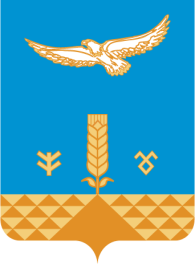 Администрация  сельского поселенияЦелинный сельсоветмуниципального районаХайбуллинский районРеспублики Башкортостан Наименование муниципальной Программы«Формирование современной городской среды в сельском поселении Целинный сельсовет муниципального района Хайбуллинский район Республики Башкортостан на 2018-2022 годы» (далее Программа)Ответственный исполнительАдминистрация сельского поселения Целинный сельсовет муниципального района Хайбуллинский район Республики Башкортостан Цели и задачи ПрограммыЦель Программы:- повышение уровня комфортности жизнедеятельности граждан посредством благоустройства дворовых территорий, - повышение уровня комфортности жизнедеятельности граждан посредством благоустройства наиболее посещаемых муниципальных территорий общественного пользования сельского поселения Целинный сельсовет муниципального района Хайбуллинский район Республики Башкортостан.Задачи Программы:- улучшение состояния дворовых территорий многоквартирных домов: восстановление (устройство) покрытия дворовых проездов; устройство парковочных мест при возможности; организация освещения придомовых территорий, подъездов, квартальных (районных) улиц и дорог, установка скамеек и урн для мусора; - улучшение состояния благоустройства наиболее посещаемых муниципальных территорий общественного пользования, восстановление (устройство) покрытия парковых зон отдыха, скверов, зон массового отдыха граждан, прилегающих территорий к памятникам истории и культуры, городской площади, установка скамеек, урн для мусора, детских и спортивных площадок, устройство цветочных клумб и вазонов, посадка деревьев и кустарников.Целевые индикаторы Программы и их значения- количество и площадь благоустроенных наиболее посещаемых территорий общественного пользования 1 ед./0,05 га;- доля благоустроенных наиболее посещаемых территорий общественного пользования территорий от общего количества наиболее посещаемых территорий общественного пользования, нуждающихся в благоустройстве в 2018-2022 гг.- 100%;- охват населения наиболее посещаемыми территориями общественного пользования (доля населения, пользующегося благоустроенными наиболее посещаемыми благоустроенными территориями от общей численности населения сельского поселения Целинный сельсовет муниципального района Хайбуллинский район Республики Башкортостан - 100%Сроки реализации ПрограммыРеализация Программы – 2018 -2022 годы Характеристика программных мероприятийБлагоустройство дворовых территорий многоквартирных домов: ремонт асфальтобетонных покрытий дворовых проездов; обеспечение освещения дворовых территорий; установка скамеек, урн для мусора; устройство детских спортивно – игровых площадок.Благоустройство общественных территорий: ремонт асфальтобетонного покрытия тротуаров, пешеходных дорожек, ремонт уличного освещения, устройство цветочных клумб и газонов; ремонт ограждений; установка детских и спортивно-игровых площадок; скамеек; урн для мусораОбъемы и источники финансированияПрограммыОбщий объем финансирования мероприятий Программы на 2018 год: 0,0 тыс.рублей в том числе:- федеральный бюджет – 0,0  тыс. рублей;- бюджет РБ – 0,0  тыс. рублей.на 2019 год : 0,0  тыс.рублей в том числе:- федеральный бюджет – 0,0  тыс. рублей;- бюджет РБ – 0,0  тыс. рублей.на 2020 год : 0,0  тыс.рублей в том числе:- федеральный бюджет – 0,0  тыс. рублей;- бюджет РБ – 0,0  тыс. рублей.на 2021 год : 1000,0 тыс.рублей в том числе:- федеральный бюджет - 880,0 тыс. рублей;- бюджет РБ – 120,0 тыс. рублей.на 2022 год : 0,0 тыс.рублей в том числе:- федеральный бюджет - 0,0 тыс. рублей;- бюджет РБ – 0,0 тыс. рублей.Ожидаемые результаты реализации Программы-увеличение количества благоустроенных наиболее посещаемых территорий общественного пользования от общего количества наиболее посещаемых территорий общественного пользования – 0,05 га;- увеличение охвата населения наиболее посещаемыми территориями общественного пользования (доля населения, пользующегося благоустроенными наиболее посещаемыми благоустроенными территориями от общей численности населения сельского поселения Целинный сельсовет муниципального района Хайбуллинский район Республики Башкортостан - 100%;Показатели эффективности расходования бюджетных средствОсвоение выделенных бюджетных средств в полном объеме при 100% выполнении плановых мероприятий Программы.№Наименование целевого индикатора и показателя программыЕдиница измеренияЗначение целевого индикатора и показателя программы№Наименование целевого индикатора и показателя программыЕдиница измерения2018-2022 годы1Количество благоустроенных муниципальных территорий общего пользованияед.12Площадь благоустроенных муниципальных территорий общего пользованияГа0,053Доля площади благоустроенных муниципальных территорий общего пользования от общего количества общественных территорийПроценты1004Доля финансового участия в выполнении минимального перечня работ по благоустройству дворовых территорий заинтересованных лиц ПроцентыНе менее 5%№ п/пНаименование Программы, основного мероприятия ПрограммыОтветственный исполнитель, соисполнитель, муниципальный заказчик-координатор, участникИсточник финансированияКод бюджетной классификацииКод бюджетной классификацииКод бюджетной классификацииКод бюджетной классификацииОбъемы бюджетных ассигнований(тыс. рублей)№ п/пНаименование Программы, основного мероприятия ПрограммыОтветственный исполнитель, соисполнитель, муниципальный заказчик-координатор, участникИсточник финансированияГРБСРзПрЦСРВР123456789Муниципальная программа «Формирование современной городской среды в сельского поселения Целинный сельсовет муниципального района Хайбуллинский район Республики Башкортостан на 2018-2022 годы»всего в том числе:Всего по программе :Муниципальная программа «Формирование современной городской среды в сельского поселения Целинный сельсовет муниципального района Хайбуллинский район Республики Башкортостан на 2018-2022 годы»всего в том числе:В т.ч.: Федеральный бюджет, КБ791050330055550244880,00Муниципальная программа «Формирование современной городской среды в сельского поселения Целинный сельсовет муниципального района Хайбуллинский район Республики Башкортостан на 2018-2022 годы»всего в том числе:Бюджет Республики Башкортостан7910503300R5550244120,00Муниципальная программа «Формирование современной городской среды в сельского поселения Целинный сельсовет муниципального района Хайбуллинский район Республики Башкортостан на 2018-2022 годы»всего в том числе:местный бюджетМуниципальная программа «Формирование современной городской среды в сельского поселения Целинный сельсовет муниципального района Хайбуллинский район Республики Башкортостан на 2018-2022 годы»всего в том числе:внебюджетные средства1.Благоустройство территории общего пользованияВсего, в т.ч.:-----1.Благоустройство территории общего пользованияВ т.ч.: Федеральный бюджет, КБ-----1.Благоустройство территории общего пользованияБюджет Республики Башкортостан-----1.Благоустройство территории общего пользованияМестный бюджет-----2.Благоустройство дворовых территорий многоквартирных домовВсего, в т.ч.:2.Благоустройство дворовых территорий многоквартирных домовВ т.ч.: Федеральный бюджет, КБ791050330055550244880,002.Благоустройство дворовых территорий многоквартирных домовБюджет Республики Башкортостан7910503300R5550244120,002.Благоустройство дворовых территорий многоквартирных домовМестный бюджет2.Благоустройство дворовых территорий многоквартирных домоввнебюджетные источники (средства собственников помещений МКД)№ 
п/п Наименование муниципальной программы, подпрограммы, отдельного мероприятия Ответственный исполнительСрок реализацииСрок реализацииОжидаемый непосредственный результат (краткое описание)№ 
п/п Наименование муниципальной программы, подпрограммы, отдельного мероприятия Ответственный исполнительДата начала реализацииДата окончания реализацииОжидаемый непосредственный результат (краткое описание)123456«Формирование современной городской среды в сельском поселении Целинный сельсовет муниципального района Хайбуллинский район Республики Башкортостан на 2018-2022 годы»«Формирование современной городской среды в сельском поселении Целинный сельсовет муниципального района Хайбуллинский район Республики Башкортостан на 2018-2022 годы»«Формирование современной городской среды в сельском поселении Целинный сельсовет муниципального района Хайбуллинский район Республики Башкортостан на 2018-2022 годы»«Формирование современной городской среды в сельском поселении Целинный сельсовет муниципального района Хайбуллинский район Республики Башкортостан на 2018-2022 годы»«Формирование современной городской среды в сельском поселении Целинный сельсовет муниципального района Хайбуллинский район Республики Башкортостан на 2018-2022 годы»«Формирование современной городской среды в сельском поселении Целинный сельсовет муниципального района Хайбуллинский район Республики Башкортостан на 2018-2022 годы»1Благоустройство дворовых территорий в сельском поселении Целинный сельсовет муниципального района Хайбуллинский район Республики БашкортостанАдминистрация сельского поселения Целинный сельсовет муниципального района Хайбуллинский район Республики Башкортостан2018 г.2022 г.-2Благоустройство территорий общественного пользования в сельском поселении Целинный сельсовет муниципального района Хайбуллинский район Республики БашкортостанАдминистрация сельского поселения Целинный сельсовет муниципального района Хайбуллинский район Республики Башкортостан2018 г.2022 г.- увеличение количества благоустроенных наиболее посещаемых территорий общественного пользования от общего количества наиболее посещаемых территорий общественного пользования;- увеличение охвата населения наиболее посещаемыми территориями общественного пользования.№ п\пНаименование населенного пунктаНаименование общественной территорииАдрес местонахождения общественной территорииПлощадь общественной территории, кв.м2018 год2018 год2018 год2018 год2018 год1----2----2019 год2019 год2019 год2019 год2019 год1----2----2020 год2020 год2020 год2020 год2020 год1----2----2021 год2021 год2021 год2021 год2021 год1с.ЦелинноеПарк «Клубный сад»с.Целинное, ул.М.Муртазина5002----2022 год2022 год2022 год2022 год2022 год1----2----№ п/пАдресный перечень многоквартирных домов, образующих дворовую территориюКоличество многоквартирных домов, охватывающих дворовую территорию, ед.Площадь ремонта дворовой территории, кв. мОхват жителей, чел.2018 год2018 год2018 год2018 год2018 год1----2019 год2019 год2019 год2019 год2019 год2----2020 год2020 год2020 год2020 год2020 год3----2021 год2021 год2021 год2021 год2021 год4----2022 год2022 год2022 год2022 год2022 год5----Наименование контрольного события ПрограммыСтатусОтветственный исполнитель ПрограммыСрок наступления контрольного события (дата)Срок наступления контрольного события (дата)Срок наступления контрольного события (дата)Срок наступления контрольного события (дата)Наименование контрольного события ПрограммыСтатусОтветственный исполнитель Программы2018 год2018 год2018 год2018 годНаименование контрольного события ПрограммыСтатусОтветственный исполнитель ПрограммыIкварталII кварталIII кварталIV кварталКонтрольное событие № 1Опубликование для общественногообсуждения проектов муниципальныхпрограмм «Формирование современной городской среды в сельском поселении Целинный сельсовет муниципального района Хайбуллинский район Республики Башкортостан на 2018-2022 годы»Администрация сельского поселения Целинный сельсовет муниципального районаХайбуллинский район Республики БашкортостанноябрьКонтрольное событие № 2Утверждение муниципальнойпрограммы «Формирование современной городской среды в сельском поселении Целинный сельсовет муниципального района Хайбуллинский район Республики Башкортостан на 2018-2022 годы» с учетом обсуждения сзаинтересованными лицамиАдминистрация сельского поселения Целинный сельсовет муниципального районаХайбуллинский район Республики Башкортостандекабрь